O projeto de pesquisa deve seguir as normas da ABNT para apresentação de trabalho científico;Todos os campos deste projeto devem ser preenchidos. Sugerimos preparar este documento ANTES da submissão do projeto de pesquisa na Plataforma Brasil (PB);Este arquivo deverá ser anexado à PB quando da submissão do projeto para a avaliação do CEP/Unit, como “Projeto detalhado”. Este deve ser salvo em Word ou PDF, na forma de texto capaz de ser copiado e colado.Todos os pesquisadores envolvidos devem estar cadastrados na PB para que possam ser incluídos na “Equipe de Pesquisa”.As declarações devem conter TODOS os nomes dos participantes da equipe de pesquisa (pesquisador responsável e componentes cadastrados).Comitê de Ética em Pesquisa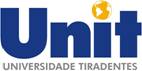 PROJETO DETALHADO PARA SUBMISSÃO AO CEP/Unit v.01/20241 – PESQUISADOR RESPONSÁVEL1 – PESQUISADOR RESPONSÁVEL1 – PESQUISADOR RESPONSÁVELNOME COMPLETO:NOME COMPLETO:NOME COMPLETO:INSTITUIÇÃO: INSTITUIÇÃO: INSTITUIÇÃO: CURSO OU UNIDADE ACADÊMICA:CURSO OU UNIDADE ACADÊMICA:CURSO OU UNIDADE ACADÊMICA:ENDEREÇO PARA CORRESPONDÊNCIA:ENDEREÇO PARA CORRESPONDÊNCIA:ENDEREÇO PARA CORRESPONDÊNCIA:BAIRRO: TELEFONES:TELEFONES:CIDADE: UF:CEP: E-MAIL: E-MAIL: E-MAIL: TITULAÇÃO MÁXIMA: TITULAÇÃO MÁXIMA: TITULAÇÃO MÁXIMA: ENDEREÇO ELETRÔNICO DO CURRÍCULO LATTES:ENDEREÇO ELETRÔNICO DO CURRÍCULO LATTES:ENDEREÇO ELETRÔNICO DO CURRÍCULO LATTES:GRUPO DE PESQUISA:GRUPO DE PESQUISA:GRUPO DE PESQUISA:2 - TÍTULO e ÁREA DE CONHECIMENTO DO PROJETO (Nome do trabalho, incluindo local e data/período, quando couberem. O título deve ser suficientemente explicativo, mas não deve ser muito longo nem apresentar siglas, vírgulas ou ponto final.)TÍTULO:ÁREA DO CONHECIMENTO: SUBÁREA DO CONHECIMENTO: ESPECIALIDADE:PALAVRAS-CHAVE/UNITERMOS:3 – IDENTIFICAÇÃO DO PROJETO(Marque um X a opção na qual o seu projeto se adequa e indique o mês/data e ano de conclusão) 3 – IDENTIFICAÇÃO DO PROJETO(Marque um X a opção na qual o seu projeto se adequa e indique o mês/data e ano de conclusão) 3 – IDENTIFICAÇÃO DO PROJETO(Marque um X a opção na qual o seu projeto se adequa e indique o mês/data e ano de conclusão) Mês/data e ano de conclusão do projetoMês/data e ano de conclusão do projetoMês/data e ano de conclusão do projeto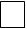 Projetos de Iniciação Científica e de Iniciação em Desenvolvimento Tecnológico. MODALIDADE: ____________________________________/_______/_______Mestrado em __________________________________________________/_______/_______Doutorado em: _________________________________________________/_______/_______Trabalho de conclusão de cursoAno/semestre: _______________do curso: ___________________ _______/_______/_______PESQUISA – Grupo:_____________________________________________/_______/_______OUTROS:______________________________________________________/_______/_______4 – RELAÇÃO DOS OUTROS PESQUISADORES INTEGRANTES DA EQUIPE DO PROJETO (Todos os pesquisadores envolvidos devem possuir cadastro na PB e serem incluídos na Equipe de Pesquisa)4 – RELAÇÃO DOS OUTROS PESQUISADORES INTEGRANTES DA EQUIPE DO PROJETO (Todos os pesquisadores envolvidos devem possuir cadastro na PB e serem incluídos na Equipe de Pesquisa)NOMEDados Pessoais1.Titulação máxima:Telefones:E-mail:Endereço eletrônico do Currículo Lattes: 2.Titulação máxima:Telefones:E-mail:Endereço eletrônico do Currículo Lattes:5 – LOCAL DA PESQUISA (Detalhar as instalações dos serviços, centros, comunidades e instituições nas quais se processarão as várias etapas da pesquisa. Indicar espaço físico, infraestrutura, laboratórios, instrumentos, biblioteca, outros financiamentos etc - Anexar concordância da instituição onde será a realizada a pesquisa com assinatura e carimbo)6 – RESUMO GERAL DA PROPOSTA - (Resumo completo informando sobre a temática do projeto de pesquisa, objetivos, local de realização, metodologia, desfechos esperados e outras informações pertinentes ao entendimento da proposta)7 – DESENHO DO ESTUDO - (Identificação do tipo de abordagem metodológica que se utiliza para responder uma determinada questão. Definição das características básicas, como a população e amostras estudadas a unidade de análise, existência e tipo de seguimento dos indivíduos, etc.)8 – INTRODUÇÃO9 - JUSTIFICATIVA DO PROJETO (Antecedentes científicos e dados que justifiquem a pesquisa. Justificativa da pesquisa; importância da sua execução. Se o propósito for testar um novo produto ou dispositivo para a saúde, de procedência estrangeira ou não, deverá ser indicada a situação atual de registro junto a agências regulatórias do país de origem. A análise crítica de riscos e benefícios deve ser apresentada.) 10 - HIPÓTESES OU PRESSUPOSTOS DO PROJETO (Suposição que orienta a investigação e que será investigada, testada. As hipóteses ou pressupostos são muito utilizadas em pesquisas biomédicas e experimentos, mas geralmente não são colocadas em estudos das ciências sociais aplicadas e parte das ciências humanas)11 - OBJETIVO PRIMÁRIO (Geral) (O que se pretende conseguir com o estudo, ou seja, a finalidade da pesquisa. Aqui não cabem objetivos e ações que se referem a etapa posterior à pesquisa)12 - OBJETIVOS SECUNDÁRIOS (Específicos) Objetivos parciais, cujo conjunto levará à consecução do objetivo geral. Esta parte não é indispensável, mas é recomendável, pois facilitará o estabelecimento da metodologia de execução.13 – FUNDAMENTAÇÃO TEÓRICA Revisão da literatura, buscando as bases para o estudo que está sendo proposto. A bibliografia buscada deve abranger não apenas os clássicos, os autores e correntes já conhecidos, mas também o que há de novo sobre a temática que se pretende estudar, isto é, conhecer o “estado da arte”.14 - METODOLOGIA DO PROJETO Descrever adequadamente: tipo de estudo; cálculo amostral; Riscos da pesquisa; Instrumento de coleta de dados, além dos aspectos éticos da pesquisa.15 – CRITÉRIOS DE INCLUSÃO Devem ser apresentados, de acordo com as exigências da metodologia a ser utilizada. Especificar quem poderá participar da pesquisa (grupo, faixa etária, gênero, etnia, etc). Nos casos de  pesquisas de levantamento de dados em prontuários, registros pessoais, especificar o período a ser pesquisado, além dos critérios de busca, de acordo com as exigências da metodologia a ser utilizada.16 - CRITÉRIOS DE EXCLUSÃO Os critérios de exclusão não devem ser a negação ou o inverso dos critérios de inclusão. Eles devem trazer os motivos que excluiriam os indivíduos aptos a participar da pesquisa17 – RISCOS  Toda pesquisa com seres humanos envolve risco em tipos e gradações variados. Quanto maiores e mais evidentes os riscos, maiores devem ser os cuidados para minimizá-los. Devem ser analisadas possibilidades de danos imediatos ou posteriores, no plano individual ou coletivo18 - BENEFÍCIOS  Toda pesquisa deve trazer um beneficio  para os seus participantes, direto ou indireto. Pesquisas em educação, por exemplo, podem não trazer benefício direto para a sala de aula investigada, a curto prazo, mas a médio e longo prazo pode beneficiar a educação como um todo.19 - METODOLOGIA DE ANÁLISE DE DADOS Apresentar o procedimento que será realizado para coletar, organizar e integrar dados obtidos a fim de mensurar o desempenho e os resultados. Refere-se ao conjunto de métodos, procedimentos e técnicas utilizados para determinado estudo e relaciona-se mais a questões operacionais da pesquisa; geralmente é direcionada pelo método de interpretação, pelas categorias de análise escolhidas através da base teórica.20 - RESULTADOS ESPERADOS (Desfechos) Descrever os principais resultados que são esperados e seus potenciais reflexos. Deve ser coerente com os indicadores de resultados colocados para o projeto, permitindo a mensuração do alcance dos objetivos e metas propostos21 – REFERÊNCIAS BIBLIOGRÁFICAS22 – CRONOGRAMA DE EXECUÇÃO Atividades que serão executadas a partir da aprovação pelo CEP. Podem ser utilizadas outras escalas de tempo, deve ser semelhantes ao cadastrado na Plataforma Brasil 22 – CRONOGRAMA DE EXECUÇÃO Atividades que serão executadas a partir da aprovação pelo CEP. Podem ser utilizadas outras escalas de tempo, deve ser semelhantes ao cadastrado na Plataforma Brasil 22 – CRONOGRAMA DE EXECUÇÃO Atividades que serão executadas a partir da aprovação pelo CEP. Podem ser utilizadas outras escalas de tempo, deve ser semelhantes ao cadastrado na Plataforma Brasil Identificação da EtapaInício (DD/MM/AAAA)Término(DD/MM/AAAA)23 – ORÇAMENTO DO PROJETO (Obrigatório) Descriminar recursos, fontes e destinação, bem como a forma e o valor da remuneração do pesquisador (se for o caso). Obrigatoriamente deve ser informada a fonte que proverá o total de recursos necessários e deve ser semelhantes ao cadastrado na Plataforma Brasil23 – ORÇAMENTO DO PROJETO (Obrigatório) Descriminar recursos, fontes e destinação, bem como a forma e o valor da remuneração do pesquisador (se for o caso). Obrigatoriamente deve ser informada a fonte que proverá o total de recursos necessários e deve ser semelhantes ao cadastrado na Plataforma Brasil23 – ORÇAMENTO DO PROJETO (Obrigatório) Descriminar recursos, fontes e destinação, bem como a forma e o valor da remuneração do pesquisador (se for o caso). Obrigatoriamente deve ser informada a fonte que proverá o total de recursos necessários e deve ser semelhantes ao cadastrado na Plataforma BrasilIdentificação de OrçamentoTipoValor (R$)Identificação de OrçamentoTipo1.2.3.TOTALTOTALTOTAL